Федеральный закон от 28 апреля 2023 г. N 177-ФЗ "О внесении изменений в Федеральный закон "Об охране окружающей среды" и Федеральный закон "О проведении эксперимента по квотированию выбросов загрязняющих веществ и внесении изменений в отдельные законодательные акты Российской Федерации в части снижения загрязнения атмосферного воздуха"Дата подписания: 28.04.2023Опубликован: 04.05.2023Вступает в силу: 28.04.2023, 01.01.2024Принят Государственной Думой 20 апреля 2023 годаОдобрен Советом Федерации 26 апреля 2023 годаСтатья 1Внести в Федеральный закон от 10 января 2002 года N 7-ФЗ "Об охране окружающей среды" (Собрание законодательства Российской Федерации, 2002, N 2, ст. 133; 2004, N 35, ст. 3607; 2006, N 1, ст. 10; 2011, N 30, ст. 4590; 2014, N 30, с т. 4220; 2018, N 31, ст. 4841; 2019, N 30, ст. 4097; N 52, ст. 7771; 2021, N 24, ст. 4188; N 27, ст. 5170; 2022, N 13, ст. 1960; N 29, ст. 5235) следующие изменения:1) в подпункте 3 пункта 4 статьи 17:а) в абзаце четвертом слова "автоматизированных систем" заменить словами "систем автоматического контроля";б) в абзаце пятом слова "автоматизированных систем" заменить словами "систем автоматического контроля";2) в пункте 2 статьи 38 слова "автоматическими средствами измерения и учета объема или массы выбросов загрязняющих веществ, сбросов загрязняющих веществ и концентрации загрязняющих веществ, техническими средствами фиксации и передачи информации об объеме и (или) о массе выбросов загрязняющих веществ, сбросов загрязняющих веществ и о концентрации загрязняющих веществ" заменить словами "системами автоматического контроля";3) в пункте 9 статьи 67:а) в абзаце первом слова "автоматическими средствами измерения и учета показателей выбросов загрязняющих веществ и (или) сбросов загрязняющих веществ, а также техническими средствами фиксации и передачи информации о показателях выбросов загрязняющих веществ и (или) сбросов загрязняющих веществ в государственный реестр объектов, оказывающих негативное воздействие на окружающую среду," заменить словами "системами автоматического контроля";б) в абзаце четвертом слова "автоматическими средствами измерения и учета показателей выбросов загрязняющих веществ и (или) сбросов загрязняющих веществ, а также техническими средствами фиксации и передачи информации о показателях выбросов загрязняющих веществ и (или) сбросов загрязняющих веществ в государственный реестр объектов, оказывающих негативное воздействие на окружающую среду" заменить словами "системами автоматического контроля";4) статью 85 дополнить пунктом 4 следующего содержания:"4. Особенности регулирования отношений в области охраны окружающей среды, в том числе осуществления государственного экологического контроля (надзора), в городских поселениях и городских округах, на территориях которых проводится эксперимент по квотированию выбросов загрязняющих веществ в атмосферный воздух, устанавливаются Федеральным законом от 26 июля 2019 года N 195-ФЗ "О проведении эксперимента по квотированию выбросов загрязняющих веществ и внесении изменений в отдельные законодательные акты Российской Федерации в части снижения загрязнения атмосферного воздуха".".Статья 2Внести в Федеральный закон от 26 июля 2019 года N 195-ФЗ "О проведении эксперимента по квотированию выбросов загрязняющих веществ и внесении изменений в отдельные законодательные акты Российской Федерации в части снижения загрязнения атмосферного воздуха" (Собрание законодательства Российской Федерации, 2019, N 30, ст. 4097; 2021, N 24, ст. 4188; N 27, ст. 5170) следующие изменения:1) статью 2 дополнить частью 10 следующего содержания:"10. Для оценки достижения целевых показателей снижения выбросов, установленных нормативными правовыми актами Президента Российской Федерации для территорий эксперимента, используются показатели снижения выбросов приоритетных загрязняющих веществ на территориях эксперимента.";2) в статье 4:а) в части 1:пункт 3 признать утратившим силу;дополнить пунктом 6 следующего содержания:"6) определяет особенности создания и эксплуатации систем автоматического контроля, указанных в Федеральном законе от 10 января 2002 года N 7-ФЗ "Об охране окружающей среды", на квотируемых объектах (далее - системы автоматического контроля на квотируемых объектах) в части контроля выбросов приоритетных загрязняющих веществ, в том числе:а) критерии определения источников выбросов приоритетных загрязняющих веществ, подлежащих оснащению системами автоматического контроля, и выбора приоритетных загрязняющих веществ. Данные критерии устанавливаются с учетом содержащихся в Федеральном информационном фонде по обеспечению единства измерений сведений об утвержденных типах средств измерений концентрации загрязняющих веществ, выбросы которых контролируются с помощью систем автоматического контроля на квотируемых объектах, а также с учетом соблюдения принципа исполнимости обязательных требований в соответствии с Федеральным законом от 31 июля 2020 года N 247-ФЗ "Об обязательных требованиях в Российской Федерации";б) требования к автоматическим средствам измерения и учета показателей выбросов приоритетных загрязняющих веществ, техническим средствам фиксации информации о показателях выбросов приоритетных загрязняющих веществ и передачи такой информации в государственный реестр объектов, оказывающих негативное воздействие на окружающую среду.";б) часть 2 дополнить пунктами 21 и 22 следующего содержания:"21) организует проведение сводных расчетов на территориях эксперимента, утверждает заключения о проведении сводных расчетов на территориях эксперимента;22) осуществляет мониторинг проведения эксперимента и представляет в Правительство Российской Федерации предложения о внесении изменений в комплексные планы;";в) пункты 1 и 6 части 3 признать утратившими силу;г) пункт 3 части 5 признать утратившим силу;3) в статье 5:а) в части 8 слова "федеральный государственный экологический контроль (надзор)" заменить словами "функции по выработке государственной политики и нормативно-правовому регулированию в сфере охраны окружающей среды";б) дополнить частями 91 - 93 следующего содержания:"91. Обеспечение непревышения допустимого вклада в концентрацию, установленного для совместно влияющих на превышение гигиенических нормативов качества атмосферного воздуха в контрольной точке квотируемых объектов, может частично или полностью осуществляться за счет достижения квот выбросов на квотируемых объектах посредством реализации на одном из них мероприятий по снижению выбросов приоритетного загрязняющего вещества.92. Для приоритетных загрязняющих веществ, создающих риски для здоровья человека и не влияющих на превышение гигиенических нормативов качества атмосферного воздуха в контрольных точках, достижение квот выбросов на одном квотируемом объекте может частично или полностью осуществляться за счет реализуемых на другом квотируемом объекте, расположенном на той же территории эксперимента, мероприятий по снижению выбросов приоритетного загрязняющего вещества.93. Сведения о мероприятиях по достижению квот выбросов в случаях, указанных в частях 91 и 92 настоящей статьи, включаются в планы мероприятий по достижению квот выбросов юридических лиц и индивидуальных предпринимателей, осуществляющих хозяйственную и (или) иную деятельность на квотируемых объектах, между которыми имеются обязательства по снижению выбросов приоритетного загрязняющего вещества.";в) часть 10 признать утратившей силу;г) в части 14 слова "а также" исключить, дополнить словами ", а также информация о создании и эксплуатации указанных в частях 18 и 19 настоящей статьи систем автоматического контроля на квотируемых объектах";д) дополнить частями 18 и 19 следующего содержания:"18. Стационарные источники выбросов, которые расположены на квотируемых объектах, отнесенных в соответствии с законодательством в области охраны окружающей среды к объектам I и II категорий, оснащаются системами автоматического контроля в соответствии с Федеральным законом от 10 января 2002 года N 7-ФЗ "Об охране окружающей среды" с учетом особенностей создания и эксплуатации систем автоматического контроля на квотируемых объектах, определяемых Правительством Российской Федерации.19. В случае, если на квотируемом объекте создана система автоматического контроля выбросов в соответствии с положениями пунктов 9 и 10 статьи 67 Федерального закона от 10 января 2002 года N 7-ФЗ "Об охране окружающей среды", такая система дополняется автоматическими средствами измерения и учета показателей выбросов приоритетных загрязняющих веществ согласно особенностям, указанным в части 18 настоящей статьи.";4) дополнить статьей 51 следующего содержания:"Статья 51. Особенности осуществления государственного экологического контроля (надзора) в отношении квотируемых объектов1. В отношении квотируемых объектов, относящихся в соответствии с законодательством в области охраны окружающей среды к объектам II категории, осуществляется федеральный государственный экологический контроль (надзор) в течение срока проведения эксперимента.2. При осуществлении федерального государственного экологического контроля (надзора) в отношении квотируемых объектов, относящихся в соответствии с законодательством в области охраны окружающей среды к объектам I и II категорий, проводятся:1) плановые контрольные (надзорные) мероприятия в части, не касающейся реализации мероприятий, включенных в утвержденные планы мероприятий по достижению квот выбросов;2) контрольные (надзорные) мероприятия, в том числе на основании программы проверок в части, касающейся реализации мероприятий, включенных в утвержденные планы мероприятий по достижению квот выбросов (далее - программа проверок).3. Программа проверок формируется федеральным органом исполнительной власти, осуществляющим федеральный государственный экологический контроль (надзор), на основании поступления извещения об утверждении плана мероприятий по достижению квот выбросов, которое направляется юридическим лицом или индивидуальным предпринимателем, осуществляющими хозяйственную и (или) иную деятельность на квотируемых объектах, относящихся в соответствии с законодательством в области охраны окружающей среды к объектам I или II категорий, в федеральный орган исполнительной власти, осуществляющий федеральный государственный экологический контроль (надзор), не позднее семи рабочих дней со дня утверждения плана мероприятий по достижению квот выбросов.";5) часть 2 статьи 6 дополнить пунктами 3-5 следующего содержания:"3) достигать квот выбросов в сроки, установленные статьей 1 настоящего Федерального закона;4) обеспечивать оснащение стационарных источников выбросов на квотируемых объектах, указанных в частях 18 и 19 статьи 5 настоящего Федерального закона, системами автоматического контроля;5) направлять извещение об утверждении плана мероприятий по достижению квот выбросов в федеральный орган исполнительной власти, осуществляющий федеральный государственный экологический контроль (надзор), не позднее семи рабочих дней со дня утверждения плана мероприятий по достижению квот выбросов.";6) статью 11 дополнить частями 51 - 53 следующего содержания:"51. Оснащение системами автоматического контроля стационарных источников выбросов приоритетных загрязняющих веществ осуществляется:1) на квотируемых объектах, расположенных в городских округах Братск, Красноярск, Липецк, Магнитогорск, Медногорск, Нижний Тагил, Новокузнецк, Норильск, Омск, Челябинск, Череповец и Чита, до 31 декабря 2025 года;2) на квотируемых объектах, расположенных в городских поселениях и городских округах, отнесенных к территориям эксперимента в соответствии с частями 3 и 4 статьи 1 настоящего Федерального закона, в течение двух лет и шести месяцев после утверждения перечня квотируемых объектов для таких территорий.52. В случае, если планом мероприятий по достижению квот выбросов предусмотрены мероприятия, связанные с реконструкцией стационарных источников выбросов, подлежащих оснащению системами автоматического контроля, сроки оснащения таких стационарных источников выбросов определяются с учетом сроков реализации мероприятий в соответствии с планом мероприятий по достижению квот выбросов.53. Создание на квотируемом объекте системы автоматического контроля выбросов загрязняющих веществ, не относящихся к приоритетным, осуществляется в соответствии со сроками и требованиями, определенными пунктами 9 и 10 статьи 67 и пунктом 3 статьи 85 Федерального закона от 10 января 2002 года N 7-ФЗ "Об охране окружающей среды".".Статья 31. Настоящий Федеральный закон вступает в силу с 1 января 2024 года, за исключением положений, для которых настоящей статьей установлен иной срок вступления их в силу.2. Пункты 1, 2 и подпункты "а" - "в" пункта 3 статьи 2 настоящего Федерального закона вступают в силу со дня официального опубликования настоящего Федерального закона.3. Юридические лица и индивидуальные предприниматели, осуществляющие хозяйственную и (или) иную деятельность на квотируемых объектах на территориях эксперимента, утвердившие планы мероприятий по достижению квот выбросов до 1 января 2024 года, направляют извещения об утверждении планов мероприятий по достижению квот выбросов в орган, осуществляющий федеральный государственный экологический контроль (надзор), не позднее 1 февраля 2024 года.Президент Российской Федерации В. ПутинРоссийская газета - Федеральный выпуск: №97(9042)Федеральный закон от 10 января 2002 г. N 7-ФЗ "Об охране окружающей среды" (с изменениями и дополнениями)Свернуть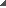 Глава I. Общие положения (ст.ст. 1 - 4.3)Статья 1. Основные понятияСтатья 2. Законодательство в области охраны окружающей средыСтатья 3. Основные принципы охраны окружающей средыСтатья 4. Объекты охраны окружающей средыСтатья 4.1. Загрязняющие веществаСтатья 4.2. Категории объектов, оказывающих негативное воздействие на окружающую средуСтатья 4.3. Информация о состоянии окружающей среды (экологическая информация)Глава II. Основы управления в области охраны окружающей среды (ст.ст. 5 - 10)Статья 5. Полномочия органов государственной власти Российской Федерации в сфере отношений, связанных с охраной окружающей средыСтатья 5.1. Передача осуществления полномочий федеральных органов исполнительной власти в сфере отношений, связанных с охраной окружающей среды, органам исполнительной власти субъектов Российской ФедерацииСтатья 6. Полномочия органов государственной власти субъектов Российской Федерации в сфере отношений, связанных с охраной окружающей средыСтатья 7. Полномочия органов местного самоуправления в сфере отношений, связанных с охраной окружающей средыСтатья 8. Органы исполнительной власти, осуществляющие государственное управление в области охраны окружающей средыСтатья 9. Разграничение полномочий в сфере отношений, связанных с охраной окружающей среды, между органами государственной власти Российской Федерации и органами государственной власти субъектов Российской ФедерацииСтатья 10. Управление в области охраны окружающей среды, осуществляемое органами местного самоуправленияГлава III. Права и обязанности граждан, общественных объединений и некоммерческих организаций в области охраны окружающей среды (ст.ст. 11 - 13)Статья 11. Права и обязанности граждан в области охраны окружающей средыСтатья 12. Права и обязанности общественных объединений и некоммерческих организаций в области охраны окружающей средыСтатья 13. Система государственных мер по обеспечению прав на благоприятную окружающую средуГлава IV. Экономическое регулирование в области охраны окружающей среды (ст.ст. 14 - 18.1)Статья 14 (утратила силу)Статья 15 (утратила силу)Статья 16. Плата за негативное воздействие на окружающую средуСтатья 16.1. Лица, обязанные вносить плату за негативное воздействие на окружающую средуСтатья 16.2. Порядок определения платежной базы для исчисления платы за негативное воздействие на окружающую средуСтатья 16.3. Порядок исчисления платы за негативное воздействие на окружающую средуСтатья 16.4. Порядок и сроки внесения платы за негативное воздействие на окружающую средуСтатья 16.5. Контроль за правильностью исчисления платы за негативное воздействие на окружающую среду, полнотой и своевременностью ее внесенияСтатья 16.6. Использование платы за негативное воздействие на окружающую средуСтатья 17. Государственная поддержка хозяйственной и (или) иной деятельности, осуществляемой в целях охраны окружающей средыСтатья 18. Экологическое страхованиеСтатья 18.1. Экономическое стимулирование прекращения производства и использования озоноразрушающих веществ и содержащей их продукцииГлава V. Нормирование в области охраны окружающей среды (ст.ст. 19 - 31.2)Статья 19. Основы нормирования в области охраны окружающей средыСтатья 20. Нормативы качества окружающей средыСтатья 21. Нормативы допустимого воздействия на окружающую средуСтатья 22. Нормативы допустимых выбросов, нормативы допустимых сбросовСтатья 23. Технологические нормативы и технические нормативыСтатья 23.1. Временно разрешенные выбросы, временно разрешенные сбросыСтатья 24. Нормативы образования отходов производства и потребления и лимиты на их размещениеСтатья 25. Нормативы допустимых физических воздействий на окружающую средуСтатья 26. Нормативы допустимого изъятия компонентов природной средыСтатья 27. Нормативы допустимой антропогенной нагрузки на окружающую средуСтатья 28. Иные нормативы в области охраны окружающей средыСтатья 28.1. Наилучшие доступные технологииСтатья 29. Нормативные документы, федеральные нормы и правила в области охраны окружающей средыСтатья 30. Лицензирование отдельных видов деятельности в области охраны окружающей средыСтатья 31. Экологическая сертификация хозяйственной и иной деятельностиСтатья 31.1. Комплексное экологическое разрешениеСтатья 31.2. Декларация о воздействии на окружающую средуГлава VI. Оценка воздействия на окружающую среду и экологическая экспертиза (ст.ст. 32 - 33)Статья 32. Проведение оценки воздействия на окружающую средуСтатья 33. Экологическая экспертизаГлава VII. Требования в области охраны окружающей среды при осуществлении хозяйственной и иной деятельности (ст.ст. 34 - 56)Статья 34. Общие требования в области охраны окружающей среды при осуществлении хозяйственной и иной деятельностиСтатья 35. Требования в области охраны окружающей среды при осуществлении территориального планирования, градостроительного зонирования и планировки территорииСтатья 36. Требования в области охраны окружающей среды при архитектурно-строительном проектировании, строительстве, реконструкции, капитальном ремонте объектов капитального строительстваСтатья 37 (утратила силу)Статья 38. Требования в области охраны окружающей среды при вводе в эксплуатацию объектов капитального строительстваСтатья 39. Требования в области охраны окружающей среды при эксплуатации, выводе из эксплуатации и сносе объектов капитального строительстваСтатья 40. Требования в области охраны окружающей среды при архитектурно-строительном проектировании, строительстве, реконструкции, капитальном ремонте, вводе в эксплуатацию, эксплуатации и выводе из эксплуатации объектов энергетики и объектов использования атомной энергииСтатья 41. Требования в области охраны окружающей среды при архитектурно-строительном проектировании, строительстве, реконструкции, капитальном ремонте, вводе в эксплуатацию, эксплуатации и выводе из эксплуатации военных и оборонных объектов, вооружения и военной техникиСтатья 42. Требования в области охраны окружающей среды при осуществлении деятельности в сфере сельского хозяйстваСтатья 43. Требования в области охраны окружающей среды при мелиорации земельСтатья 43.1. Требования в области охраны окружающей среды в сфере водоснабжения и водоотведенияСтатья 44. Требования в области охраны окружающей среды при размещении новых населенных пунктов и их развитииСтатья 45. Требования в области охраны окружающей среды при производстве и эксплуатации автомобильных и иных транспортных средствСтатья 46. Требования в области охраны окружающей среды при осуществлении деятельности в области геологического изучения, разведки и добычи углеводородного сырья, а также при переработке (производстве), транспортировке, хранении, реализации углеводородного сырья и произведенной из него продукцииСтатья 46.1. Требования в области охраны окружающей среды при ликвидации горных выработок и иных сооружений, связанных с пользованием недрами, рекультивации земель с использованием вскрышных и вмещающих горных пород, отдельных отходов производства и потребленияСтатья 47. Требования в области охраны окружающей среды при производстве, обращении и обезвреживании потенциально опасных химических веществ, в том числе радиоактивных, иных веществ и микроорганизмовСтатья 48. Требования в области охраны окружающей среды при использовании радиоактивных веществ и ядерных материаловСтатья 49. Требования в области охраны окружающей среды при использовании химических веществ в сельском хозяйстве и лесном хозяйствеСтатья 50. Охрана окружающей среды от негативного биологического воздействияСтатья 51. Требования в области охраны окружающей среды при обращении с отходами производства и потребленияСтатья 51.1. Требования при обращении с побочными продуктами производстваСтатья 52. Требования в области охраны окружающей среды при установлении, изменении, прекращении существования зон с особыми условиями использования территорий, создаваемых в целях охраны окружающей средыСтатья 53. Требования в области охраны окружающей среды при приватизации и национализации имуществаСтатья 54. Охрана озонового слоя атмосферыСтатья 55. Охрана окружающей среды от негативного воздействияСтатья 56. Меры воздействия за нарушение природоохранных требованийГлава VII.1. Особенности охраны окружающей среды при эксплуатации и выводе из эксплуатации (консервации или ликвидации) отдельных производственных объектов (ст.ст. 56.1 - 56.6)Статья 56.1. Требования в области охраны окружающей среды при эксплуатации и выводе из эксплуатации (консервации или ликвидации) отдельных производственных объектовСтатья 56.2. План мероприятийСтатья 56.3. Финансовое обеспечение реализации мероприятий, предусмотренных планом мероприятийСтатья 56.4. Компенсационный платежСтатья 56.5. Итоги реализации мероприятий по охране окружающей среды при эксплуатации и выводе из эксплуатации (консервации или ликвидации) отдельных производственных объектовСтатья 56.6. Порядок межведомственного информационного взаимодействия при передаче сведений об отдельных производственных объектахГлава VIII. Зоны экологического бедствия, зоны чрезвычайных ситуаций (ст. 57)Статья 57. Порядок установления зон экологического бедствия, зон чрезвычайных ситуацийГлава IX. Природные объекты, находящиеся под особой охраной (ст.ст. 58 - 62)Статья 58. Меры охраны природных объектовСтатья 59. Правовой режим охраны природных объектовСтатья 60. Охрана редких и находящихся под угрозой исчезновения растений, животных и других организмовСтатья 61. Охрана зеленого фонда городских и сельских населенных пунктовСтатья 62. Охрана редких и находящихся под угрозой исчезновения почвГлава IX.1. Лесопарковые зеленые пояса (ст.ст. 62.1 - 62.5)Статья 62.1. Лесопарковый зеленый поясСтатья 62.2. Создание лесопаркового зеленого поясаСтатья 62.3. Информация о лесопарковых зеленых поясахСтатья 62.4. Режим особой охраны природных объектов, расположенных в лесопарковых зеленых поясахСтатья 62.5. Особенности рубок лесных и иных насаждений в лесопарковых зеленых поясах и порядок их компенсацииГлава X. Государственный экологический мониторинг (государственный мониторинг окружающей среды) (ст. 63 - 63.2)Статья 63. Осуществление государственного экологического мониторинга (государственного мониторинга окружающей среды)Статья 63.1. Единая система государственного экологического мониторинга (государственного мониторинга окружающей среды)Статья 63.2. Государственный фонд данных государственного экологического мониторинга (государственного мониторинга окружающей среды)Глава ХI. Государственный экологический контроль (надзор). Производственный и общественный контроль в области охраны окружающей среды (ст.ст. 64 - 69.2)Статья 64 (утратила силу)Статья 65. Государственный экологический контроль (надзор)Статья 66. Права должностных лиц органов государственного экологического контроля (надзора)Статья 67. Производственный контроль в области охраны окружающей среды (производственный экологический контроль)Статья 67.1. План мероприятий по охране окружающей среды, программа повышения экологической эффективностиСтатья 68. Общественный контроль в области охраны окружающей среды (общественный экологический контроль)Статья 68.1 (утратила силу)Статья 69. Государственный учет объектов, оказывающих негативное воздействие на окружающую средуСтатья 69.1. Государственный учет обращения озоноразрушающих веществСтатья 69.2. Постановка на государственный учет объектов, оказывающих негативное воздействие на окружающую среду, актуализация учетных сведений об объекте, оказывающем негативное воздействие на окружающую среду, снятие с государственного учета объектов, оказывающих негативное воздействие на окружающую средуГлава XII. Научные исследования в области охраны окружающей среды (ст. 70)Статья 70. Научные исследования в области охраны окружающей средыГлава XIII. Основы формирования экологической культуры (ст.ст. 71 - 74)Статья 71. Всеобщность и комплексность экологического образованияСтатья 72 (утратила силу)Статья 73. Подготовка руководителей организаций и специалистов в области охраны окружающей среды и экологической безопасностиСтатья 74. Экологическое просвещениеГлава XIV. Ответственность за нарушение законодательства в области охраны окружающей среды и разрешение споров в области охраны окружающей среды (ст.ст. 75 - 80)Статья 75. Виды ответственности за нарушение законодательства в области охраны окружающей средыСтатья 75.1. Использование средств от административных штрафов за административные правонарушения в области охраны окружающей среды и природопользованияСтатья 76. Разрешение споров в области охраны окружающей средыСтатья 77. Обязанность полного возмещения вреда окружающей средеСтатья 78. Порядок компенсации вреда окружающей среде, причиненного нарушением законодательства в области охраны окружающей средыСтатья 78.1. Особенности возмещения вреда окружающей среде при сбросе загрязняющих веществ через централизованные системы водоотведения поселений или городских округовСтатья 78.2. Использование средств от платежей по искам о возмещении вреда, причиненного окружающей среде вследствие нарушений обязательных требований, а также от платежей, уплачиваемых при добровольном возмещении вреда, причиненного окружающей среде вследствие нарушений обязательных требованийСтатья 79. Возмещение вреда, причиненного здоровью и имуществу граждан в результате нарушения законодательства в области охраны окружающей средыСтатья 80. Требования об ограничении, о приостановлении или о прекращении деятельности лиц, осуществляемой с нарушением законодательства в области охраны окружающей средыГлава XIV.1. Ликвидация накопленного вреда окружающей среде (ст.ст. 80.1 - 80.3)Статья 80.1. Выявление, оценка и учет объектов накопленного вреда окружающей средеСтатья 80.2. Организация работ по ликвидации накопленного вреда окружающей средеСтатья 80.3. Финансирование работ по ликвидации накопленного вреда окружающей средеГлава XV. Международное сотрудничество в области охраны окружающей среды (ст.ст. 81 - 82)Статья 81. Принципы международного сотрудничества в области охраны окружающей средыСтатья 82. Международные договоры Российской Федерации в области охраны окружающей средыГлава XVI. Заключительные и переходные положения (ст.ст. 83 - 85)Статья 83. Вступление в силу настоящего Федерального законаСтатья 84. Приведение нормативных правовых актов в соответствие с настоящим Федеральным закономСтатья 85. Переходные положенияФедеральный закон от 10 января 2002 г. N 7-ФЗ
"Об охране окружающей среды"С изменениями и дополнениями от:22 августа, 29 декабря 2004 г., 9 мая, 31 декабря 2005 г., 18 декабря 2006 г., 5 февраля, 26 июня 2007 г., 24 июня, 14, 23 июля, 30 декабря 2008 г., 14 марта, 27 декабря 2009 г., 29 декабря 2010 г., 11, 18, 19 июля, 21 ноября, 7 декабря 2011 г., 25 июня, 30 декабря 2012 г., 2, 23 июля, 28 декабря 2013 г., 12 марта, 21 июля, 24 ноября, 29 декабря 2014 г., 29 июня, 13 июля, 28 ноября, 29 декабря 2015 г., 5 апреля, 23 июня, 3 июля, 28 декабря 2016 г., 29 июля, 29, 31 декабря 2017 г., 19, 29 июля, 27 декабря 2018 г., 26 июля, 27 декабря 2019 г., 13, 31 июля, 8, 30 декабря 2020 г., 9 марта, 11 июня, 2 июля, 30 декабря 2021 г., 26 марта, 14 июля 2022 г., 18 марта, 28 апреля 2023 г.Принят Государственной Думой 20 декабря 2001 годаОдобрен Советом Федерации 26 декабря 2001 годаСм. комментарии к настоящему Федеральному законуСм. комментарии к преамбуле настоящего Федерального законаВ соответствии с Конституцией Российской Федерации каждый имеет право на благоприятную окружающую среду, каждый обязан сохранять природу и окружающую среду, бережно относиться к природным богатствам, которые являются основой устойчивого развития, жизни и деятельности народов, проживающих на территории Российской Федерации.Настоящий Федеральный закон определяет правовые основы государственной политики в области охраны окружающей среды, обеспечивающие сбалансированное решение социально-экономических задач, сохранение благоприятной окружающей среды, биологического разнообразия и природных ресурсов в целях удовлетворения потребностей нынешнего и будущих поколений, укрепления правопорядка в области охраны окружающей среды и обеспечения экологической безопасности.Настоящий Федеральный закон регулирует отношения в сфере взаимодействия общества и природы, возникающие при осуществлении хозяйственной и иной деятельности, связанной с воздействием на природную среду как важнейшую составляющую окружающей среды, являющуюся основой жизни на Земле, в пределах территории Российской Федерации, а также на континентальном шельфе и в исключительной экономической зоне Российской Федерации.Москва, Кремль10 января 2002 г.N 7-ФЗПрезидент Российской ФедерацииВ.Путин